Mid-week Stewardship Thought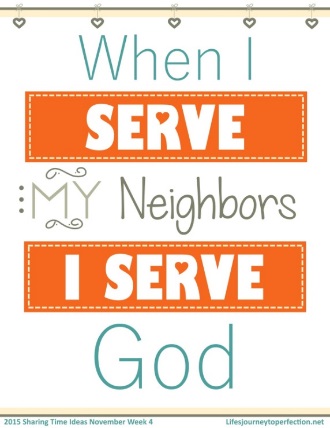 Do Not Grow Weary in Doing GoodDo you wake up in the morning thinking about whom you can help and serve each day?  Who needs some special time and attention?  The answer for most of us is no.  By ourselves, we aren’t capable of changing our focus from ourselves to others.  In fact, the whole idea of service runs counter to a culture that encourages us to be served.  Our society encourages us to promote ourselves and put our own needs first.  We are taught that we better look out for ourselves, because no one else will.  As God’s children, who live in God’s counter-cultural kingdom, we know that we are called to give our time, energy, and effort to serve others.  While on earth, Jesus gave us the perfect example of a giving life full of service and compassion.  Jesus spent time with the blind, lame, hungry, and spiritually destitute people.  Only through the power of the Holy Spirit can we be changed into people who are eager and willing to serve.  God is calling us to be His hands, feet, and mouth to help those who are in need.  God will lead us where He wants us to serve, and opportunities for service abound.  Because of God’s calling and our devotion to Him, service becomes our way of life.  Service is what emanates from a life filled with love and devotion to Christ.Prayer: Dear Heavenly Father, grant me a loving and serving heart.  May Your love within me overflow to those around me.  In Jesus’ name I pray.  Amen.Blessings on your journey as a steward!